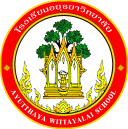 กิจกรรมโรงเรียนอยุธยาวิทยาลัย ปีการศึกษา 2562ชื่อกิจกรรม : พัฒนาศักยภาพนักเรียนสู่ความเป็นเลิศด้านวิชาการ (ศิลปหัตถกรรมนักเรียน)ความสอดคล้องกับยุทธศาสตร์ กลยุทธ์ และนโยบาย :ยุทธศาสตร์ชาติ 20 ปี (พ.ศ.2560-2579) ด้านที่  3	ยุทธศาสตร์กระทรวงศึกษาธิการ ฉบับที่ 12 ปีการศึกษา 2560-2564   ข้อที่  3	กลยุทธ์ของ  สพฐ. ข้อที่  2	ยุทธศาสตร์ สพม. เขต 3  ข้อที่  2 และ 5	เกณฑ์คุณภาพโรงเรียนมาตรฐานสากล ข้อที่  1มาตรฐานการประกันคุณภาพภายใน  มาตรฐานที่  1กลยุทธ์ของโรงเรียนอยุธยาวิทยาลัย ปีการศึกษา 2562-2564 ข้อที่  1โครงการหลักของโรงเรียน โครงการที่  1 ตัวชี้วัดที่  1.5 และ 1.13ลักษณะกิจกรรม :   กิจกรรมต่อเนื่อง   กิจกรรมใหม่	ชื่อผู้รับผิดชอบกิจกรรม :  นางสาวสุวิมล   ถนอมนิลกลุ่มบริหารงานที่รับผิดชอบ : กลุ่มบริหารวิชาการ1.  หลักการและเหตุผล   คุณภาพของการจัดการศึกษา เป็นตัวบ่งชี้ที่สำคัญประการหนึ่งสำหรับความพร้อมในการเข้าสู่ศตวรรษที่ 21 และศักยภาพในการแข่งขันในเวทีโลกของแต่ละประเทศดังนั้นประเทศที่จะอยู่รอดได้   คงความได้เปรียบก็คือประเทศที่มีอำนาจทางความรู้และเป็นสังคมแห่งการเรียนรู้ (Learning Society) นอกจากนั้นในปัจจุบันยังปรากฏสภาพปัญหาที่คนทั่วโลกต้องเผชิญกับวิกฤตการณ์ร่วมกัน ในเรื่องความเสื่อมโทรมของทรัพยากรธรรมชาติและสภาพแวดล้อมที่ส่งผลกระทบอย่างรุนแรงต่อมวลมนุษย์โดยทั่วไป สะท้อนให้เห็นถึงแนวโน้มว่าคนยุคใหม่จะต้องเผชิญกับความเปลี่ยนแปลงอันหลากหลาย เป็นสัญญาณเตือนว่าโลกในยุคหน้าจะมีปรากฏการณ์ต่าง ๆ เกิดขึ้นเกินกว่าจะคาดคิดถึง ด้วยเหตุนี้จำเป็นอย่างยิ่งที่แต่ละประเทศต้องเตรียมคนรุ่นใหม่ที่มีทักษะและความสามารถในการปรับตัวให้มีคุณลักษณะสำคัญในการดำรงชีวิตในโลกยุคใหม่ได้อย่างรู้เท่าทัน สงบ สันติ มีความสุข มีคุณภาพชีวิตที่ดีเหมาะสมเพียงพอ การจัดหลักสูตรการเรียนการสอนต้องมีความเป็นพลวัต ก้าวทันกับสิ่งต่าง ๆ ที่เปลี่ยนแปลงซึ่งโรงเรียนอยุธยาวิทยาลัยได้ผลักดันให้มีการปรับเปลี่ยนเพื่อเพิ่มศักยภาพการจัดการศึกษาไทยให้พร้อมสำหรับการแข่งขันในเวทีโลกในยุคศตวรรษที่ 21 2.  วัตถุประสงค์         1.  เพื่อส่งเสริมให้ผู้เรียนมีความสามารถในการคิดวิเคราะห์  คิดวิจารณญาณ  อภิปราย  แลกเปลี่ยนความคิดเห็นและแก้ปัญหา  และนำไปประยุกต์ใช้ในสถานการณ์ต่างๆ ได้อย่างเหมาะสม      2.  เพื่อพัฒนาผู้เรียนให้มีคุณลักษณะอันพึงประสงค์ตามหลักสูตรการศึกษาขั้นพื้นฐาน3.  ตัวชี้วัดความสำเร็จ	1.5   ผู้เรียนร้อยละ  80  มีความสามารถในการคิดวิเคราะห์  คิดวิจารณญาณ  อภิปราย  แลกเปลี่ยนความคิดเห็นและแก้ปัญหา  และนำไปประยุกต์ใช้ในสถานการณ์ต่างๆ ได้อย่างเหมาะสม	1.5   ร้อยละของผู้เรียนที่มีความสามารถในการคิดวิเคราะห์  คิดวิจารณญาณ  อภิปราย  แลกเปลี่ยนความคิดเห็นและแก้ปัญหา  และนำไปประยุกต์ใช้ในสถานการณ์ต่างๆ ได้อย่างเหมาะสม	1.13  ผู้เรียนร้อยละ  80  มีคุณลักษณะอันพึงประสงค์ตามหลักสูตรการศึกษาขั้นพื้นฐาน	1.13  ร้อยละของผู้เรียนมีคุณลักษณะอันพึงประสงค์ตามหลักสูตรการศึกษาขั้นพื้นฐาน4. เป้าหมาย/ ผลผลิต 	4.1  เชิงปริมาณ  	1.   นักเรียนโรงเรียนอยุธยาวิทยาลัยแต่ละกลุ่มสาระการเรียนรู้ได้รับรางวัลชนะเลิศการแข่งขันงานศิลปหัตถกรรมนักเรียนระดับเขตพื้นที่  ระดับภาค  และระดับชาติ เพิ่มขึ้นร้อยละ 3 	2.   นักเรียนโรงเรียนอยุธยาวิทยาลัยแต่ละกลุ่มสาระการเรียนรู้ได้รับรางวัลชนะเลิศการแข่งขันของหน่วยงานภายนอก  เพิ่มขึ้นร้อยละ 3	4.2  เชิงคุณภาพ  1.   ผู้เรียนร้อยละ  80  มีความสามารถในการคิดวิเคราะห์  คิดวิจารณญาณ  อภิปราย  แลกเปลี่ยนความคิดเห็นและแก้ปัญหา  และนำไปประยุกต์ใช้ในสถานการณ์ต่างๆ ได้อย่างเหมาะสม	2.   ผู้เรียนร้อยละ  80  มีคุณลักษณะอันพึงประสงค์ตามหลักสูตรการศึกษาขั้นพื้นฐาน5. สถานที่ดำเนินการ	โรงเรียนอยุธยาวิทยาลัย6. ระยะเวลาดำเนินงาน	พ.ค.62 – มี.ค.637. ขั้นตอนการดำเนินกิจกรรม8. งบประมาณดำเนินการ      รวมทั้งสิ้น.........406,440.................................บาท    โดยแบ่งเป็น	   งบอุดหนุนรายหัว				จำนวน.....100,440.......บาท		   งบพัฒนาผู้เรียน				จำนวน.....306,000...... บาท		   เงิน บ.ก.ศ.					จำนวน...........................บาท		   งบประมาณอื่น โปรดระบุ            		จำนวน...........................บาท       9. การติดตามและประเมินผล10.  ผลที่คาดว่าจะได้รับ      	1.   นักเรียนโรงเรียนอยุธยาวิทยาลัยแต่ละกลุ่มสาระการเรียนรู้ได้รับรางวัลชนะเลิศการแข่งขันงานศิลปหัตถกรรมนักเรียนระดับเขตพื้นที่  ระดับภาค  และระดับชาติ เพิ่มขึ้นร้อยละ 3 	2.   นักเรียนโรงเรียนอยุธยาวิทยาลัยแต่ละกลุ่มสาระการเรียนรู้ได้รับรางวัลชนะเลิศการแข่งขันของหน่วยงานภายนอก  เพิ่มขึ้นร้อยละ 3ประมาณการงบประมาณที่ใช้ชื่อกิจกรรมพัฒนาศักยภาพนักเรียนสู่ความเป็นเลิศด้านวิชาการ (ศิลปหัตถกรรมนักเรียน)กลุ่มบริหารวิชาการที่ขั้นตอนการดำเนินกิจกรรมงบประมาณงบประมาณงบประมาณงบประมาณงบประมาณระยะเวลาดำเนินการชื่อผู้รับผิดชอบที่ขั้นตอนการดำเนินกิจกรรมอุดหนุน     รายหัว(บาท)พัฒนาผู้เรียน(บาท)บ.ก.ศ.(บาท)อื่นๆ ระบุ  (บาท)รวม(บาท)ระยะเวลาดำเนินการชื่อผู้รับผิดชอบ1.Plan (วางแผน)Plan (วางแผน)Plan (วางแผน)Plan (วางแผน)Plan (วางแผน)Plan (วางแผน)Plan (วางแผน)Plan (วางแผน)1.ประชุมวางแผนการดำเนินการพ.ค.62นางสาวสุวิมล  ถนอมนิล2.Do (ปฏิบัติตามแผน)Do (ปฏิบัติตามแผน)Do (ปฏิบัติตามแผน)Do (ปฏิบัติตามแผน)Do (ปฏิบัติตามแผน)Do (ปฏิบัติตามแผน)Do (ปฏิบัติตามแผน)Do (ปฏิบัติตามแผน)2.-การแข่งขันศิลปหัตถกรรมนักเรียนระดับเขตพื้นที่-การแข่งขันศิลปหัตถกรรมนักเรียนระดับภาค ระดับประเทศ100,440306,000--406,440พ.ย.62-มี.ค.63นางสาวสุวิมล  ถนอมนิล3.Check (ตรวจสอบการปฏิบัติตามแผน)Check (ตรวจสอบการปฏิบัติตามแผน)Check (ตรวจสอบการปฏิบัติตามแผน)Check (ตรวจสอบการปฏิบัติตามแผน)Check (ตรวจสอบการปฏิบัติตามแผน)Check (ตรวจสอบการปฏิบัติตามแผน)Check (ตรวจสอบการปฏิบัติตามแผน)Check (ตรวจสอบการปฏิบัติตามแผน)3.-ติดตามผลการแข่งขัน-----ม.ค.63นางสาวสุวิมล   ถนอมนิล4.Act (ปรับปรุงแก้ไข)Act (ปรับปรุงแก้ไข)Act (ปรับปรุงแก้ไข)Act (ปรับปรุงแก้ไข)Act (ปรับปรุงแก้ไข)Act (ปรับปรุงแก้ไข)Act (ปรับปรุงแก้ไข)Act (ปรับปรุงแก้ไข)4.5.สรุปกิจกรรมและรายงานผลสรุปกิจกรรมและรายงานผลสรุปกิจกรรมและรายงานผลสรุปกิจกรรมและรายงานผลสรุปกิจกรรมและรายงานผลสรุปกิจกรรมและรายงานผลสรุปกิจกรรมและรายงานผลสรุปกิจกรรมและรายงานผลรวมรวม100,440306,000--406,440ตัวชี้วัดความสำเร็จวิธีวัดและประเมินผลเครื่องมือวัดและประเมินผลผู้รับผิดชอบผู้เรียนร้อยละ  80  มีความสามารถในการคิดวิเคราะห์  คิดวิจารณญาณ  อภิปราย  แลกเปลี่ยนความคิดเห็นและแก้ปัญหา  และนำไปประยุกต์ใช้ในสถานการณ์ต่างๆ ได้อย่างเหมาะสมผลการแข่งขันเกณฑ์การแข่งขันนางสาวสุวิมล  ถนอมนิลผู้เรียนร้อยละ  80  มีคุณลักษณะอันพึงประสงค์ตามหลักสูตรการศึกษาขั้นพื้นฐานประเมินคุณลักษณะอันพึงประสงค์แบบประเมินคุณลักษณะอันพึงประสงค์นางสาวสุวิมล  ถนอมนิลผู้เสนอกิจกรรมผู้ตรวจกิจกรรมลงชื่อ................................................(นางสาวสุวิมล   ถนอมนิล)ตำแหน่ง  ครูลงชื่อ ......................................................   (นางสาวสาลินี   เพ็งอุดม)เจ้าหน้าที่แผนงานกลุ่มบริหารวิชาการหัวหน้าโครงการหลักหัวหน้าโครงการหลักลงชื่อ.................................................    (นางรัชนา   แสงเปล่งปลั่ง)   หัวหน้ากลุ่มบริหารวิชาการลงชื่อ.................................................    (นางรัชนา   แสงเปล่งปลั่ง)   หัวหน้ากลุ่มบริหารวิชาการผู้เห็นชอบโครงการผู้เห็นชอบโครงการลงชื่อ ....................................................(นายอนันต์   มีพจนา)รองผู้อำนวยการกลุ่มบริหารวิชาการลงชื่อ ....................................................(นายอนันต์   มีพจนา)รองผู้อำนวยการกลุ่มบริหารวิชาการหัวหน้างานแผนงานหัวหน้างานแผนงานลงชื่อ.................................................(นายสรรพสิทธิ์  โกศล)หัวหน้างานนโยบายและแผนงาน    ลงชื่อ.................................................(นายสรรพสิทธิ์  โกศล)หัวหน้างานนโยบายและแผนงาน    ผู้ตรวจสอบงบประมาณผู้ตรวจสอบงบประมาณลงชื่อ ....................................................(นายสมใจ  พัฒน์วิชัยโชติ)รองผู้อำนวยการกลุ่มบริหารงบประมาณลงชื่อ ....................................................(นายสมใจ  พัฒน์วิชัยโชติ)รองผู้อำนวยการกลุ่มบริหารงบประมาณผู้อนุมัติโครงการผู้อนุมัติโครงการ(    )  อนุมัติ               (    )  ไม่อนุมัติลงชื่อ .........................................................(นายวรากร  รื่นกมล)ผู้อำนวยการโรงเรียนอยุธยาวิทยาลัย(    )  อนุมัติ               (    )  ไม่อนุมัติลงชื่อ .........................................................(นายวรากร  รื่นกมล)ผู้อำนวยการโรงเรียนอยุธยาวิทยาลัยที่รายการจำนวนหน่วยราคาต่อหน่วยรวมเป็นเงินประเภทของงบประมาณที่ใช้1.ค่ารถตู้ 20 คัน5,000100,000งบกิจกรรมพัฒนาผู้เรียน2.ค่ารถบัสโดยสารปรับอากาศ1 คัน30,00030,000งบกิจกรรมพัฒนาผู้เรียน3ค่าที่พักนักเรียน200 คน40080,000งบกิจกรรมพัฒนาผู้เรียน4ค่าเบี้ยเลี้ยงนักเรียน200 คน48096,000งบกิจกรรมพัฒนาผู้เรียน5ค่าที่พักครู93 คน60055,800งบอุดหนุนรายหัว6ค่าเบี้ยเลี้ยงครู93 คน48044,640งบอุดหนุนรายหัวรวมเงิน  (สี่แสนหกพันสี่ร้อยสี่สิบบาทถ้วน)รวมเงิน  (สี่แสนหกพันสี่ร้อยสี่สิบบาทถ้วน)รวมเงิน  (สี่แสนหกพันสี่ร้อยสี่สิบบาทถ้วน)รวมเงิน  (สี่แสนหกพันสี่ร้อยสี่สิบบาทถ้วน)406,440